2  Pas de Calais(62) 342 h  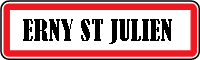 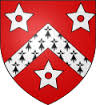 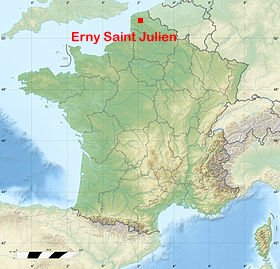 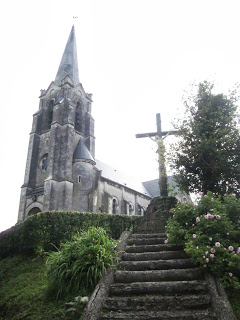 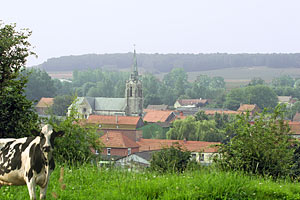           L’église                                                                      Le village      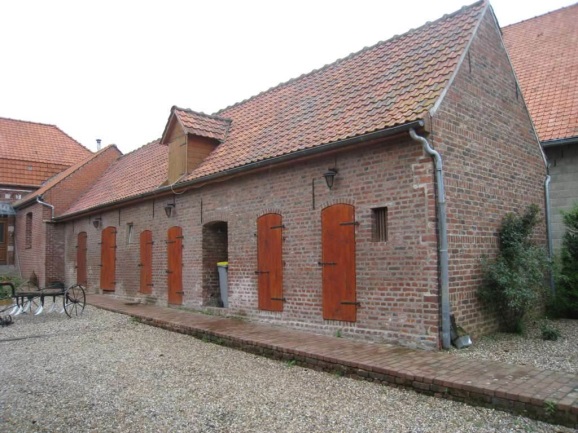 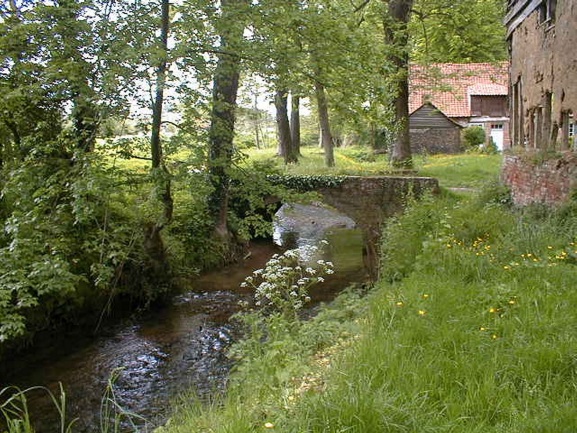                Maison de briques                                             le moulin   Les  spécialités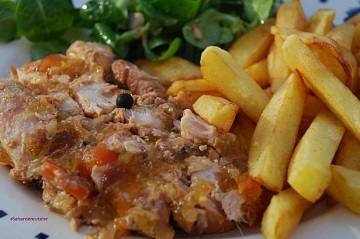 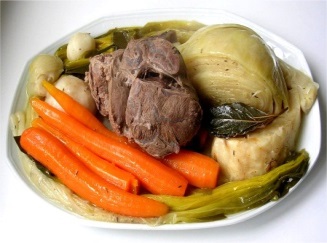 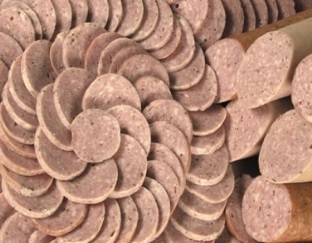 Pâté de lapin frites                          pot à la feu                                   andouille d’aire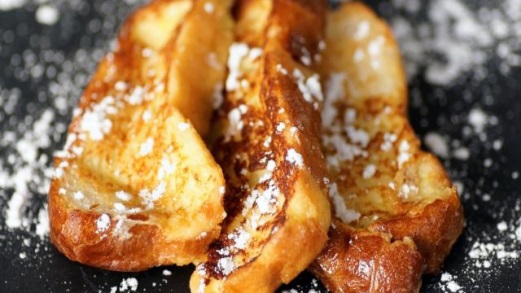 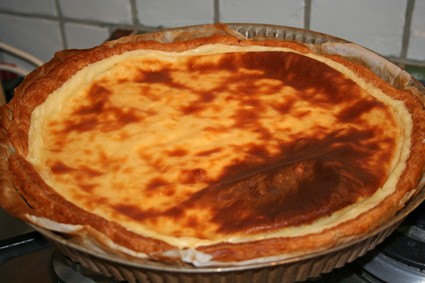 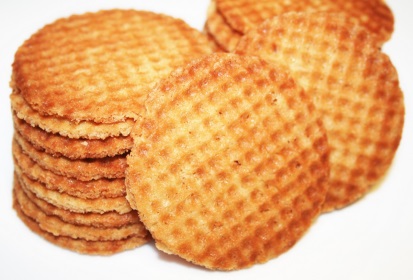 Pain ferré                                              tarte au libouli                             gaufres du nouvel an